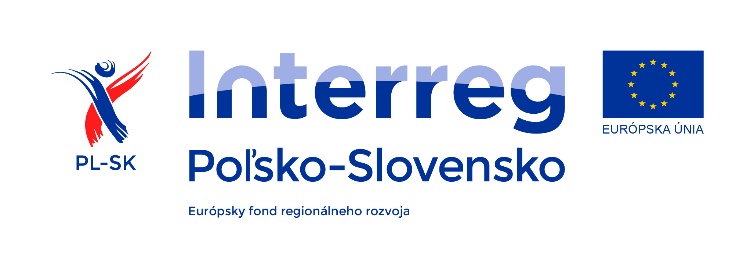 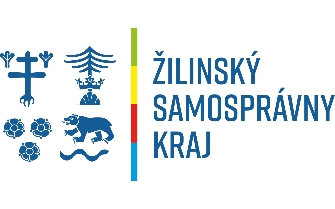 Príloha č. 7 ilustračná fotografia - opasok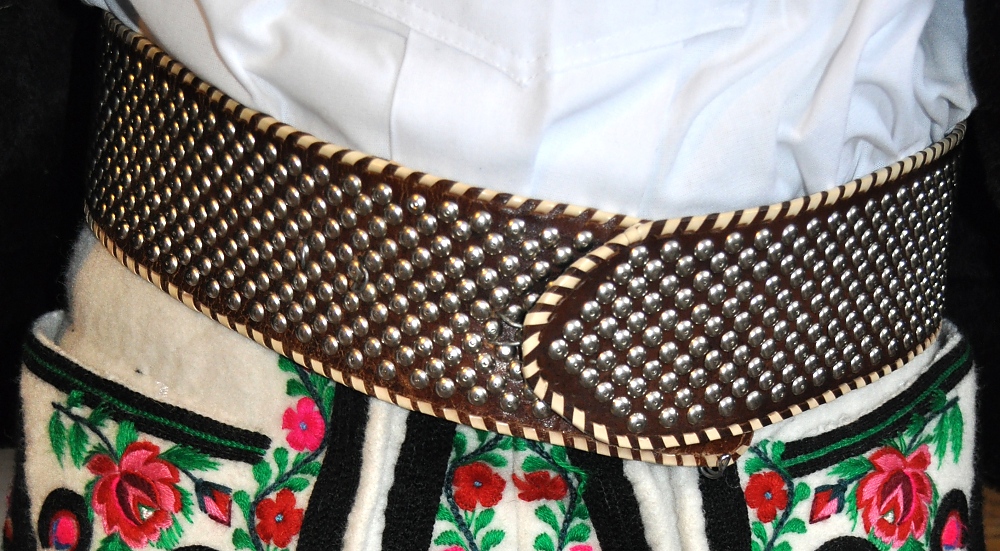 